A.Y. JACKSON PANDAS RAISED $500 FOR WORLD WILDLIFE FUND ANNUAL CN TOWER CLIMBBy  Grade 12 student Hillary WangOn April 7th, 2018, five dedicated A.Y. Jackson students reached new personal heights as they trekked up 1,776 stairs to the top of the Toronto CN Tower. The students’ trip this year to attend the World Wildlife Fund’s annual CN Tower climb marked the culmination of a year’s worth of hard work and anticipation. A.Y. Jackson’s World Wildlife Fund is a club dedicated to spread awareness regarding the conservation of endangered animals and raise funds to help with the preservation of threatened species and their natural habitats. Our club raises a majority of our funds through a variety of fun and creative fundraisers throughout the year including our annual candygram sales, seasonal candy apple sales, and participation in the monthly A.Y Jackson food fair. In order to partake in this year’s CN Tower Climb, each member must raise a minimum of $100 in order to participate in the climb. On the morning of the climb we met at 7 am to travel to the Metro Toronto Convention Centre. After a long line up we finally began our climb at 10:30am steadily making our way up the tower.  By 11:20am we finally finished at the top of the tower and were treated to a breathtaking view of downtown Toronto walking around the outside sky terrace.  Eventually, as we made our way the tower elevators, even though we felt the exhaustion we were exhilarated and had a sense of pride in completing this unique experience. 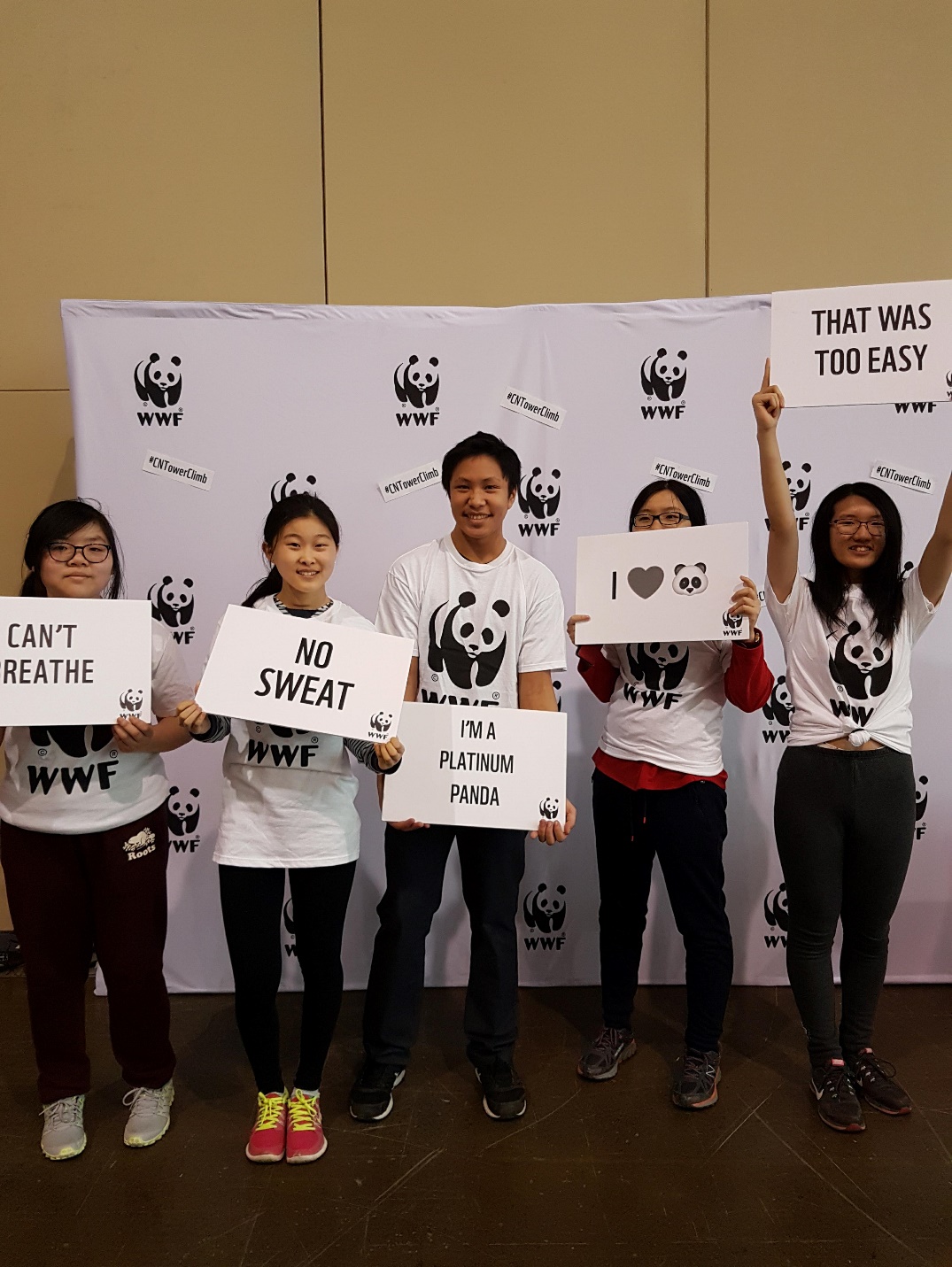 